Выступление по теме: «Риск – ориентированный подход при планировании выездных налоговых проверок»Основная задача налогового контроля - соблюдение баланса интересов государства и бизнеса, при котором, с одной стороны, снижается давление на добросовестных налогоплательщиков, своевременно и в полном объеме исполняющих обязательства перед бюджетом, а с другой - обеспечивается неотвратимость наказания тем, кто сознательно уклоняется от уплаты налогов и нарушает законодательство Российской Федерации о налогах и сборах.Современная система налогового контроля и администрирования построена на основе аналитической работы, прогнозирующей риски и учитывающей особенности осуществления финансово-хозяйственной деятельности налогоплательщиков, что позволяет проводить налоговым органам оптимальное количество выездных налоговых проверок.В соответствии с Концепцией планирования выездных налоговых проверок, реализуемой в практике налогового контроля с 2007 года, выбор объекта проверки основывается на отборе налогоплательщиков для ее проведения по критериям риска совершения налогового правонарушения (Приказ ФНС России от 30.05.2007 N ММ-3-06/333@ «Концепция системы планирования выездных налоговых проверок»). Критерии налоговых рисков общедоступны и размещены на официальном сайте ФНС России, в справочно – правовой системе «КонсультантПлюс» и др. источниках. В настоящее время налогоплательщики самостоятельно могут оценить свои риски c помощью информационных ресурсов, в том числе бесплатных.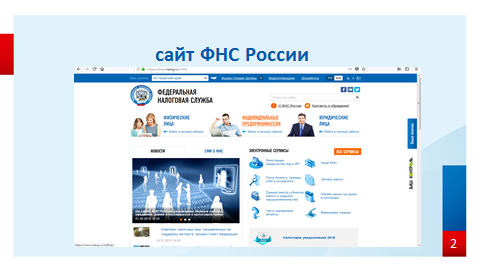 На официальном сайте ФНС России размещены различные электронные сервисы.В целях повышения налоговой грамотности среди налогоплательщиков и  их информирования на сайте ФНС России размещена информация о наиболее характерных нарушениях законодательства о налогах и сборах, выявляемых налоговыми органами в ходе проведения мероприятий налогового контроля. Информация размещена в рубрике «Контрольная работа - Налоговый контроль».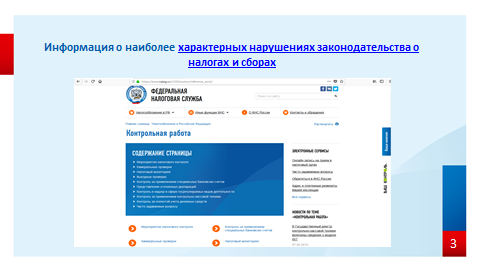 - основная задача размещения данных сведений - информационная поддержка налогоплательщиков по вопросам корректного формирования налоговой базы и исчисления сумм налогов. Опубликованный перечень характерных нарушений законодательства о налогах и сборах призван помочь налогоплательщикам самостоятельно анализировать собственную работу, предотвращать возможные нарушения налогового законодательства, снижать налоговые риски и уточнять налоговые обязательства;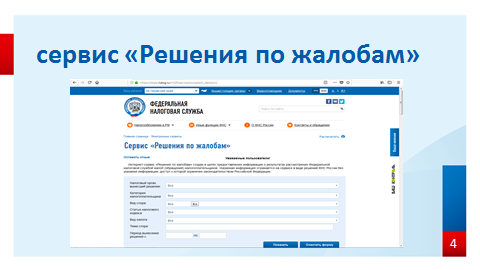  - интернет-сервис «Решения по жалобам» создан в целях предоставления информации о результатах рассмотрения Федеральной налоговой службой жалоб (обращений) налогоплательщиков. Указанная информация отражается на сервисе в виде решений ФНС России без указания информации, доступ к которой ограничен законодательством Российской Федерации;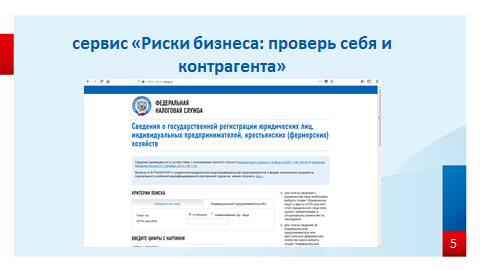 - сервис «Риски бизнеса: проверь себя и контрагента»- с помощью сервиса можно получить сведения о дисквалифицированных лицах и юридических лицах, где дисквалифицированные лица входят в состав исполнительных органов, об адресах, указанных в качестве места нахождения несколькими юридическими  лицами (так называемые адреса массовой регистрации). Кроме того можно посмотреть сведения о лицах,  в отношении которых судом установлен факт невозможности участия или руководства, об юридических лицах, связь с которыми по зарегистрированному адресу отсутствует.Для поиска сведений о юридическом лице необходимо выбрать опцию "Юридическое лицо" и ввести ОГРН или ИНН этого юридического лица либо указать наименование и (опционально) регион места нахождения;Для поиска сведений об индивидуальном предпринимателе или крестьянском (фермерском) хозяйстве нужно выбрать опцию "Индивидуальный предприниматель/КФХ" и ввести его ОГРНИП или ИНН либо указать ФИО и регион места жительства. Сведения в сервисе актуализируются ежедневно.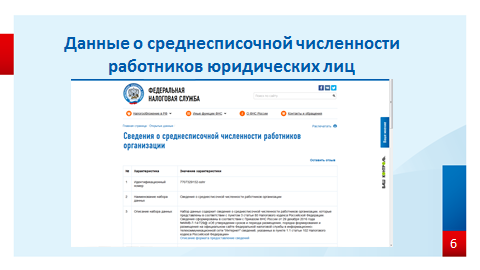 - на сайте ФНС в открытых данных размещены сведения, которые раньше относились к налоговой тайне - это данные о среднесписочной численности работников юридических лиц, специальных налоговых режимах, применяемых компаниями, а также об участии организаций в консолидированной группе налогоплательщиков по состоянию на 31.12.2017 года. Размещение таких сведений стало возможным благодаря поправкам, внесенным Федеральным законом от  1 мая 2016 года  № 134- ФЗ в статью 102 НК РФ.Размещение указанной информации поможет налогоплательщикам выбирать надежных партнеров для успешной деятельности. С 1 октября данный сервис пополнится информацией о суммах уплаченных налогов и суммах доходов и расходов по данным  бухгалтерской (финансовой) отчетности организаций. С 1 декабря  - информацией о нарушениях законодательства о налогах и сборах и суммах задолженности по пеням и штрафам.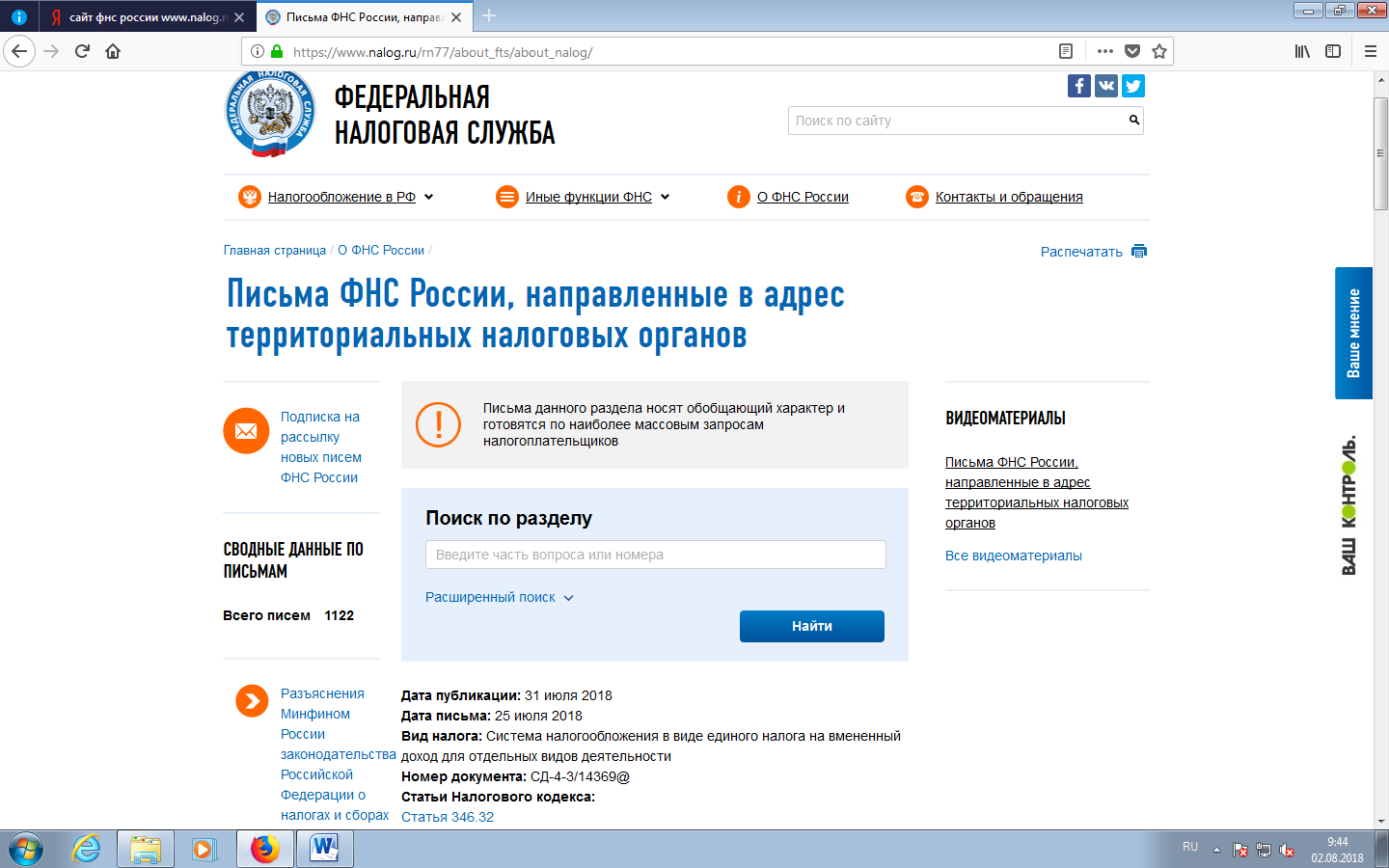  - электронный сервис «Письма ФНС России, направленные в адрес территориальных налоговых органов» Сервис разъясняет налогоплательщикам и сотрудникам территориальных налоговых органов официальную позицию ФНС России о порядке заполнения налоговых деклараций, исчисления и уплаты налогов и сборов, согласованную с Минфином России.Письма данного раздела носят обобщающий характер и готовятся по наиболее массовым запросам налогоплательщиков.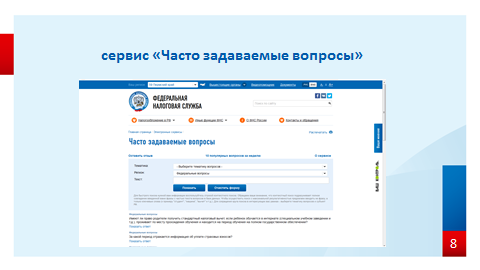  - электронный сервис «Часто задаваемые вопросы»Сервис содержит базу ответов на самые актуальные вопросы налогоплательщиков: о действующем налоговом законодательстве, о порядке взаимодействия с налоговыми органами федерального, регионального и местного уровней.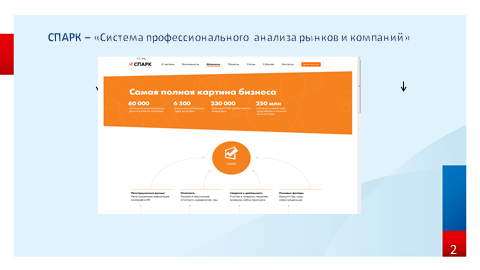 Также можно использовать сведения из внешних источников, а именно, данные из справочных информационных ресурсов таких как СПАРК – «Система профессионального анализа рынков и компаний» -  ключевыми источниками данной системы являются ФНС России – это регистрационные данные по компаниям и предпринимателям (обновление данных осуществляется  ежедневно), Росстат – финансовая информация (это данные бухгалтерской отчетности налогоплательщика, которую он представляет в органы статистики (бух.баланс, отчет о финансовых результатах   (обновляется ежегодно, так как отчетность представляется не позднее трех месяцев после окончания отчетного периода), Федеральное казначейство – это данные по участию налогоплательщиков в тендерах, заключенным контрактам (обновляется ежедневно, размещаются данные с официального Интернет-сайта www.zakupki.gov.ru),   и Верховный суд - это все арбитражные дела, исковые заявления. Также в СПАРКе есть  ресурс СКАН - анализ средств массовой информации; СПАРК содержит информацию об юридическом адресе, о том,  где непосредственно находится компания, телефоны, об  официальном сайте организации, об  организационно - правовой форме компании, размере предприятия, численности, размере уставного капитала, финансовых показателях по последней бухгалтерской  отчетности, статус – действующее/недействующее лицо.Информацию об  индикаторах  рисков – это совокупный показатель, который складывается из 3 показателей, а также статуса компании (состояние ликвидации, банкротства):- Индекс должной.- Индекс финансового состояния - Индекс платежной дисциплины Информационно-аналитическая система FIRA.PRO 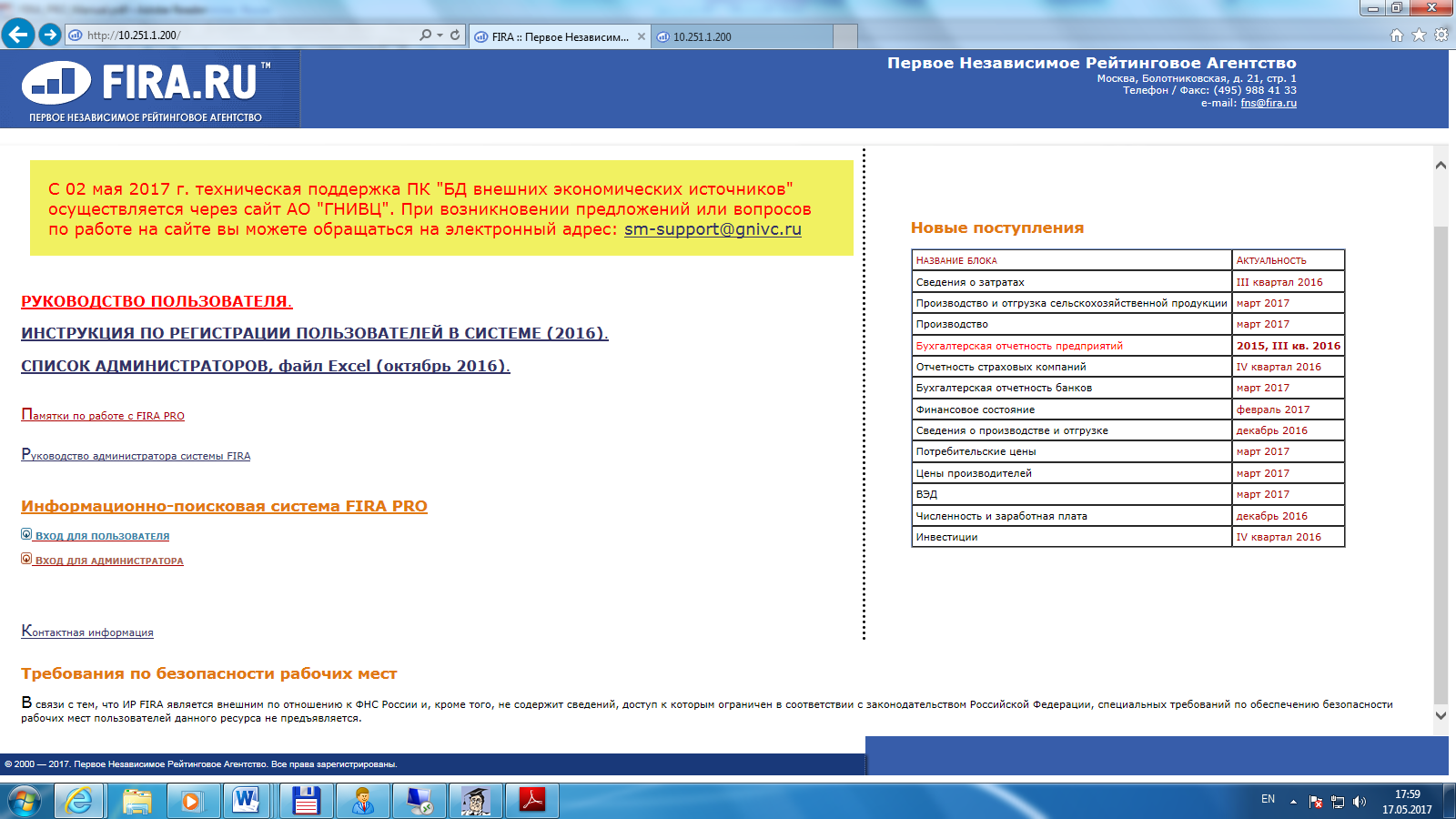 Система содержит  оперативную статистическую информацию по предприятиям, отраслям, регионам России, такую как: - регистрационные сведения и контактные данные юрлица из ЕГРЮЛ, включая имя руководителя компании - сведения о собственниках предприятия и  взаимозависимых лицах ключевые финансовые показатели предприятия  рейтинг и динамика кредитоспособности компании  сведения об объёмах заключённых контрактов компании  сведения об судебных исках с участием организации  отчётность компаний-эмитентов ценных бумаг Построение единой, открытой и понятной для налогоплательщиков и налоговых органов системы планирования выездных проверок базируется на определенных принципах, таких как:- режим наибольшего благоприятствования для добросовестных налогоплательщиков;- своевременность реагирования на признаки возможного совершения налоговых правонарушений;- неотвратимость наказания в случае выявления нарушений законодательства, обоснованность выбора объекта проверки.Такой подход к планированию выездных проверок, безусловно, способствует росту эффективности контрольных мероприятий за счет реализации обоснованного отбора потенциальных нарушителей законодательства.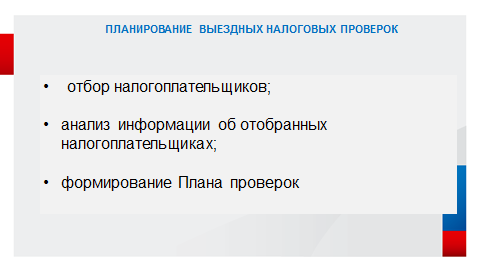 Планирование базируется на качественном, всестороннем и системном анализе всей информации, которой располагают налоговые органы (в том числе из внешних источников) и определении на ее основе «зон риска» совершения налоговых правонарушений.Для отбора налогоплательщиков используются информационные ресурсы ФНС России (внутренние источники), а также информация, получаемая из внешних источников.Приоритетом при сборе информации о налоговых рисках налогоплательщика является использование:ПК АСК «НДС-2», который позволяет в автоматизированном режиме отслеживать товарные потоки налогоплательщиков, осуществляя контроль за каждой операцией, облагаемой НДС, сопоставлять сведения о товарных потоках налогоплательщиков, выявлять расхождения в представленных налоговых декларациях по НДС, своевременно запрашивать у  налогоплательщиков  пояснения в отношении выявленных расхождений. Программное обеспечение в автоматическом режиме распределяет всех налогоплательщиков - юридических лиц, представивших декларации по НДС, на основании имеющихся у налоговых органов сведений о деятельности налогоплательщиков на группы налогового риска: высокий, средний, низкий.Результаты оценки риска используются: при проведении камеральных налоговых проверок, при отработке расхождений, выявленных в налоговых декларациях по НДС.ПК «ППА-отбор», в котором содержится информация о наличии и (или) отсутствии рисков совершения налоговых правонарушений, а также в данном ресурсе сформирован рейтинг наиболее рисковых налогоплательщиков. Сейчас данный программный комплекс содержит 25 критериев риска, комплекс дорабатывается и   планируется, что он будет содержать  до 70 критериев риска.Функциональный блок АИС Налог-3: «Отраслевой анализ динамики и структуры налоговой базы и налоговых начислений, в том числе с учетом их адекватности финансово-экономическому развитию отраслевой экономики, и выявление отраслей экономики с повышенными рисками занижения налоговой базы».Данный функциональный блок  позволяет:- определять зоны возможных налоговых рисков в разрезе налогоплательщиков, посредством сопоставления относительных аналитических показателей (коэффициентов), рассчитываемых на основе бухгалтерской и налоговой отчетности, со среднеотраслевыми значениями;- оценивать отраслевые зоны налоговых рисков на уровне субъектов РФ в сравнении с общероссийскими показателями;- проводить комплексный анализ финансово – хозяйственной деятельности организации, ее платежеспособности и ликвидности, выявлять организации с признаками несостоятельности (банкротства);- проводить оценку «налогового разрыва» на основе отклонения налоговой нагрузки по отдельным налогоплательщикам от среднеотраслевых индикаторов.В настоящее время ключевой целью налоговых органов  является достижение достоверного декларирования налогоплательщиками налоговых обязательств именно в текущий момент времени, поэтому объектом контроля для нас  являются налогоплательщики, которые продолжают недобросовестно конкурировать за счет неуплаты налогов, и тем самым замещать на рынке тех, кто отказался от использования в своей деятельности необоснованных налоговых преференций.Например, сейчас активно реализуются отраслевой проект сельскохозяйственной отрасли. Отличительной особенностью данного направления работы является участие в ней самих налогоплательщиков, тех кто осознал, что дешевле платить честно налоги, чем постоянно находится под риском получения налоговых претензий. В целях реализации данного проекта налоговая служба  совместно с налогоплательщиками вырабатывают правила поведения на рынке, которые исключают наличие налоговых рисков и,  конечно,  жесткий совместный мониторинг и информирование друг друга о происходящем на рынке.Результатом реализации отраслевого проекта по выявлению и пресечению необоснованной налоговой минимизации в сельскохозяйственной сфере, в том числе схем незаконного возмещения сумм НДС при экспорте зерновых культур и растительных масел, явилось сокращение заявленного экспортерами к возмещению из бюджета НДС при значительном росте экспорта.В ЦЕЛОМ ПО РОССИИ – в рамках реализации зернового проекта по итогам трех кварталов (3,4  кварталы 2017 года и  1 квартал 2018 года) позволила предотвратить потери бюджета при экспорте зерна и растительного масла в размере 31,9 млрд. рублей.В результате «обеления» рынка увеличилось в 2 раза поступление НДС от трейдеров зерновых и масличных культур. Так, по итогам трех кварталов зернового сезона (3 квартал 2017 года – 1 квартал 2018 года) сумма поступлений по данным налоговых деклараций составила 9 млрд руб., что превышает на 4,4 млрд руб. аналогичный показатель предыдущего периода (3 квартал 2016 года – 1 квартал 2017 года).ПЕРМСКИЙ КРАЙНами, совместно с сотрудниками Управления Федеральной службы безопасности Российской Федерации по Пермскому краю, проведена встреча с сельскохозяйственными товаропроизводителями. Кроме того, проведены индивидуальные встречи с сельскохозяйственными товаропроизводителями по вопросам присоединения к Хартии. По результатам проведенной работы 9 налогоплательщиков присоединились к Хартии в сфере оборота сельскохозяйственной продукции, тем самым подтвердив свой отказ от схем незаконной налоговой оптимизации (6 их которых применяло схемы необоснованного  применения налоговых вычетов по НДС).Таким образом, с 2017 года  налоговой службой смещен акцент с тотального контроля к аналитической и профилактической работе в отношении налогоплательщиков. На сегодня схема работы выглядит следующим образом:Камеральная налоговая проверка --------- Контрольно-аналитическая работа ----------Выездная налоговая проверка (как крайняя мера воздействия на налогоплательщика).Как в 2017 году, так и в 2018 наблюдается устойчивая тенденция на снижение количества выездных налоговых проверок. В План проведения выездных налоговых проверок  включаются налогоплательщики, обладающие максимальными рисками совершения  налоговых правонарушений, самостоятельно не уточнившие свои налоговые обязательства.Если в 2016 году было запланировано 479 выездных проверок, то в 2017 году включено в план 259 проверок, что на 46 % или на 220 проверок меньше к уровню 2016 года, в 1 полугодие 2018 года запланирована 71 проверка, что на 67 % или на 137 проверок меньше показателя аналогичного периода 2017 года (208 проверок).При этом, до включения налогоплательщиков в план выездных налоговых проверок ,  при наличии объективных обстоятельств, свидетельствующих о фактах совершения  налоговых правонарушений, налоговыми органами с налогоплательщиками проводится работа, направленная на побуждение к  уточнению налогоплательщиком своих налоговых обязательств.Так, по итогам контрольной работы  налоговыми органами Пермского края за 1 полугодие 2018 года сумма уточненных налогоплательщиками налоговых обязательств в результате аналитической работы налоговых органов,  в ходе проведения у них выездных налоговых проверок, а также в связи с самостоятельной оценкой рисков согласно критериям, разработанным ФНС России составила 581,7 млн. руб.. что в 2 раза или на 285 млн. руб. выше результатов аналогичного периода 2017 года (296,7 млн. рублей). При этом, по результатам проведенной контрольно-аналитической работы дополнительно поступило в бюджет в связи с представлением уточненных налоговых деклараций 492,9 млн. рублей или 85 % от всех уточнений.Такой риск-ориентированный подход позволяет экономить ресурсы, при этом повышая эффективность контрольной работы. Приоритетными для включения в план выездных налоговых проверок являются налогоплательщики, которые используют агрессивные схемы уклонения от уплаты налогов,   в первую очередь,  по результатам анализа данных ПК АСК НДС-2.Налоговая служба  заинтересована в изменении модели поведения налогоплательщиков, их отказе от использования схем, что, в конечном итоге, будет способствовать росту уплаты налогов в бюджет, который должен быть адекватен экономике.Спасибо за внимание!